Premessa’IRC è una disciplina scolastica• con una specifica dignità culturale e formativa• confessionale nei contenuti, ma non nelle finalità• pienamente integrata nel complesso dell’esperienza educativo-didattica• aperta a tutti• liberamente sceltaDALLE INDICAZIONI NAZIONALI AI CURRICOLI ”Chiavi di Lettura e Criticità per la Costruzione di Curricolo  Verticale“LE DOCENTI INIZIANO I LAVORI CON ALCUNE CONSIDERAZIONI NATURA E CARATTERISTICHE DELLE INDICAZIONI: Le Indicazioni:• Sono uno strumento ministeriale che intende garantire l’unitarietà del sistema nazionale d’istruzione e i livelli minimi essenziali• Nella nuova architettura del curricolo l’IRC è presente con propri obiettivi e traguardi, nella scuola dell’Infanzia diluito ed integrato in tutti e cinque i campi di esperienza; nella scuola del Primo ciclo è collocato all’interno dell’area linguistico-artistico-espressiva che coglie l’IRC comeespressione ed attenzione alle questioni di senso in una prospettiva comunicativo-relazionale.• Sono formalmente improntate ai criteri di sinteticità e chiarezza• Sono orientative sul piano progettuale didattico• Richiedono una progettazione finalizzata alla maturazione di competenze di tipo disciplinare, cioè come risultato dell’acquisizione di determinate conoscenze e abilità• Si articolano in:Traguardi per lo Sviluppo delle Competenze (TSC),intesi come punti di riferimento posti al termine dei più significativi snodi del percorso curricolare, ossia a conclusione della Scuola dell’Infanzia, della Primaria e della Secondaria di primo grado;Obiettivi di apprendimento (OA) (tranne che per la Scuola dell’Infanzia) relativi a specifiche discipline raggruppate in aree disciplinari (area linguistico-artistico-espressiva; areastorico-geografica; area matematico-scientifico-tecnologica) e posti al termine della classe terza e quinta della Scuola Primaria e della Classe terza della Scuola Secondaria di primo grado.Questa articolazione costituisce la novità delle IndicazioniOPERATIVAMENTE QUESTO STIMOLA L’INSEGNANTE DI RELIGIONE:• a partire dagli alunni ed individuare i bisogni educativi specifici dell’età ed i bisogni religiosi ad essi correlati• ad approfondire sotto molteplici aspetti la tematica che intende proporre per meglio individuare e selezionare i contenuti• ad individuare l’orizzonte interculturale ed interreligioso ed i possibili collegamenti con le altre attività/discipline •a definire proposte e selezionare materiale operativo che sia significativo e stimolante nel contesto educativo e per l’esperienza di apprendimento e formativa dell’alunno• ad impegnarsi per l’affermazione di un’effettiva collegialità, interdisciplinarità e coordinamento tra insegnanti e all’interno delle aree disciplinariCOME LAVORARE CON LE NUOVEINDICAZIONI IRC• Nell’IRC occorre passare dalla trasmissione e conseguente apprendimento di contenuti religiosi, alla produzione creativa del sapere religioso. Si tratta di far fare esperienza della disciplina ponendo al centro l’attività dell’alunno finalizzandola all’apprendimento della capacitànon solo di filosofare e di matematizzare ma anche di “fare religione” (M. De Pasquale 1996).• Problematizzare, concettualizzare, argomentare esperienze/questioni motiva l’alunnoall’apprendere e al pensare religiosoCOSA DEVE CAMBIARE “criticità”• Il ruolo del docente chiamato all’esercizio di una pluralità di competenze nella prospettivadella “riflessività”• La metodologia didattica che deve basarsi su strategie di tipo “attivo” orientate alla ricerca scoperta attraverso un percorso che dall’esperienza conduce al significato religioso e/oviceversa• L’organizzazione della classe che deve configurarsi come una comunità di ricerca e diapprendimento, ossia come ambiente in cui c’è dialogo, condivisione e confronto e nel qualeprevalgono la natura attiva dei metodi, quella costruttiva dell’apprendimento e il ruolostrategico della meta-cognizione.PER L’IdR TUTTO QUESTO COMPORTA• Sul piano delle conoscenze: SAPERE• Sul piano educativo-professionale: RIUSCIRE A TIRAR FUORI IL MEGLIO DAI PROPRI ALUNNI• Sul piano metodologico-didattico: SAPER INSEGNARE• Sul piano relazionale-comunicativo: SAPER LAVORARE CON I PROPRI ALUNNI E CON IL TEAM DEGLI INSEGNANTI• Sul piano personale: SAPER ESSERE un adulto di riferimentoLA PROPOSTA EDUCATIVA DELL’IRC: ALCUNECOORDINATECENTRALITÀ DELL’ALUNNO nella pluralità delle suedimensioni e in un confronto sempre aperto con il suopatrimonio di esperienza e con quella che va costruendocon gli altri alunni e con l’insegnanteSPECIFICITÀ DEI CONTENUTI che ruotano intorno adalcuni nuclei essenziali:• Dio e l’uomo• Gesù di Nazareth e il messaggio evangelico• La Chiesa e i cristiani• I cristiani e le altre religioni• I valori etici e religiosi• La Bibbia e le altre fonti• Il linguaggio religiosoA PROPOSTA EDUCATIVA DELL’IRC: ALCUNECOORDINATEIDEAZIONE, PROGETTAZIONE E REALIZZAZIONE DIPERCORSI EDUCATIVO-DIDATTICI:• Personalizzati• Interdisciplinari – Trasversali• Interreligiosi ed interconfessionali• Flessibili• Improntati a metodiche attiveCOSTRUZIONE DI CONTESTI/AMBIENTI EDUCATIVI EDI APPRENDIMENTO• Dinamici e stimolanti• Relazionali• Laboratoriali e collaborativi/cooperativi• CreativiIn sintesi si tratta di fare dell’IRC un’esperienza di apprendimento che coinvolge tutta la persona e la vita dell’alunno, e del suo progetto educativo un elemento di condivisione all’interno della scuola e con le famigliePROGETTARE L’INSEGNAMENTO DELLA RELIGIONEOGGI A SCUOLACome? Attraverso le “Indicazioni” che costituiscono il documento di riferimentoFrutto di un lavoro di sperimentazione su tutto il territorio nazionale, la predisposizione di nuove“Indicazioni” ha contribuito ad un ripensamento dell’identità dell’IRC sia sul piano epistemologicosia su quello didatticoCULTURA SCUOLA PERSONA:LO SFONDO PEDAGOGICO• Centralità della persona• Educazione alla cittadinanza• Scuola come comunitàPERSONA“Lo studente è posto al centrodell’attenzione educativa in tutti i suoi aspetti: cognitivi, affettivi, relazionali, corporei, estetici, etici, spirituali, religiosi.In questa prospettiva i docenti dovranno pensare e realizzare i loro progetti educativi e didattici non per individui astratti, ma per persone che vivono qui e ora, che sollevano precise domande esistenziali, che vanno alla ricerca di orizzonti di significato”.MULTICULTURALITA’• Nelle “Indicazioni per il Curricolo” al richiamo alla persona si accompagna la sollecitazione all’apertura multiculturale “in un confronto che non eluda questioni quali le convinzioni religiose, i ruoli familiari, le differenze di genere”Scuola dell’infanzia, scuola  primaria e scuola secondariadi 1° gradoIl curricolo del primo ciclo di istruzione si articola in modo organico e graduale garantendo la dimensione della continuità sia orizzontale che verticale, individuando linee culturali comuni, pur rispettando le differenziazioni proprie di ciascun ordine di scuola. e si esplica come tracciato di crescita dell’alunno.L’indicatore per la valutazione è la competenza contestualizzata di cui si accerta l’acquisizione tramite prove di verifica da cui scaturisce la valutazione.Quadro di  sintesi  delle  Competenze  del  Curricolo  in progressione  verticale                                  Scuola dell’infanzia – Primaria -   Secondaria  di  1°gradoRELIGIONE CATTOLICAAnalizzando le varie attività svolte nei vari ordini di scuola le insegnanti individuano tre tematiche curricolari da poter svolgere in corso d’annoLAVORO FINALE  10 - 09 - 2015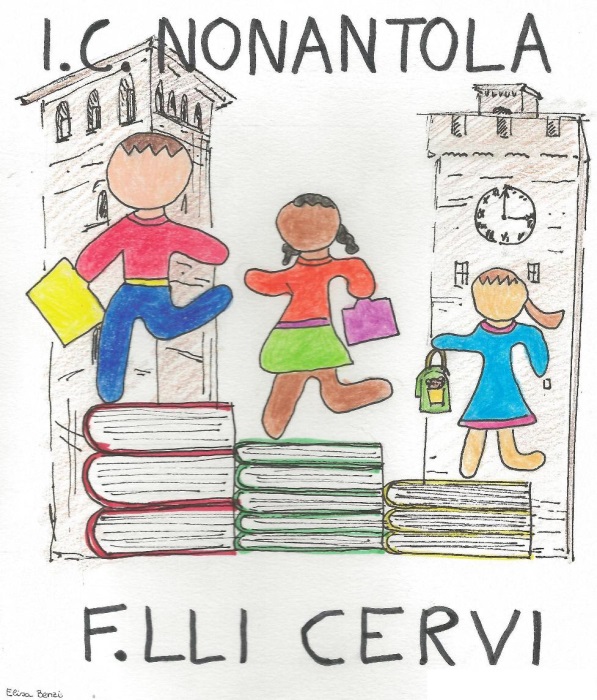  CURRICOLO VERTICALELAVORI SVOLTI PER LA DISCIPLINA DI RELIGIONE CATTOLICAINSEGNANTI COINVOLTESCUOLA INFANZIA:NICOLETTA MORMILESCUOLA PRIMARIA : MONIA DELL’ERARIO                        CARMELA GAETANI                     TERESA MARINO      RAFFAELLA CORVINO KATIA BELLEI  CLAUDIA BORSARIIRENE BARTOLOMASI  RITA SICILIANOSCUOLA SECONDARIA DI PRIMO GRADO : GIUSEPPINA D’AMICO ROSALBA FIUMECURRICOLO DISCIPLINARE VERTICALE – RELIGIONE CATTOLICACOMPETENZE / INDICATORI PER LA VALUTAZIONECURRICOLO DISCIPLINARE VERTICALE – RELIGIONE CATTOLICACOMPETENZE / INDICATORI PER LA VALUTAZIONECURRICOLO DISCIPLINARE VERTICALE – RELIGIONE CATTOLICACOMPETENZE / INDICATORI PER LA VALUTAZIONECURRICOLO DISCIPLINARE VERTICALE – RELIGIONE CATTOLICACOMPETENZE / INDICATORI PER LA VALUTAZIONECURRICOLO DISCIPLINARE VERTICALE – RELIGIONE CATTOLICACOMPETENZE / INDICATORI PER LA VALUTAZIONECURRICOLO DISCIPLINARE VERTICALE – RELIGIONE CATTOLICACOMPETENZE / INDICATORI PER LA VALUTAZIONECURRICOLO DISCIPLINARE VERTICALE – RELIGIONE CATTOLICACOMPETENZE / INDICATORI PER LA VALUTAZIONECURRICOLO DISCIPLINARE VERTICALE – RELIGIONE CATTOLICACOMPETENZE / INDICATORI PER LA VALUTAZIONEINFANZIAI  PRIMAR2 PRIMAR3 PRIMAR4 PRIMAR5 PRIMAR1SECONDARIA2 SECONDARIA3SECONDARIAIl bambino sa esporre  semplici racconti  biblici e sa apprezzare  l’armonia e la bellezza del mondoSa riconoscere nel Vangelo la persona e l’insegnamento di Gesù sperimentando relazioni serene con gli altriSa riconoscere alcuni linguaggi tipici  della vita cristiana(feste, canti, arte, edifici) e Impara termini del linguaggio cristianoSa esprimere con il corpo emozioni  e comportamenti di paceComprendeche vita,natura emondo sonodoni di DioConosce ilsignificatodei segni chepreannunciano il NataleConosce ilNatalecome festadella nascita diGesùConosce imomentidella vitaquotidianadi GesùConosce gliavvenimentiprincipalidellasettimanasantaRiconosceAlcuni simbolireligiosi e necomprende ilsignificato.Comprendeche ogniforma di vita va rispettataScopre chein tutto ilmondo, inmodi  diversi, le personepregano unDioConosce gliavvenimentilegati alla nascita di GesùConosce lecaratteristichegeografichee ambientalidellaPalestina altempo diGesùConosce ilcontenuto eil messaggiodi alcuneparaboleConoscealcuni mitidellacreazioneConosceipotesiscientifica ereligiosasull'originedel mondoConoscealcuni datidella Bibbia(struttura,composizione, lingue,contenuto)Conosce ibrani delVangelosulla nascitadi GesùConosceepisodisignificatividi alcunipersonaggibiblicidell'AnticoTestamentoDistingue lecaratteristiche della Pasquaebraica e diquella cristianaConoscealcunecaratteristiche delleprincipalireligionianticheConosce leprincipalitappe diformazionedei VangeliConoscealcuni datidei Vangeli(struttura,contenuto,lingua eautori)Conosce lecaratteristiche dellaPalestina altempo di Gesù(contestostoricosociale,religione, usi ecostumi)Conoscealcuniracconti dimiracoli ealcuneparaboleConosce ipiùimportantibrani bibliciConosce ilperiododellepersecuzionie diffusionedel CristianesimoConosceavvenimentilegati allanascita diMonachesimoOrtodossiaProtestantesimoConosce :nascita,diffusione,fondatore,feste, riti, dottrine ecalendariodellareligionebuddista,ebraica einduistaSa esprimereil concetto direligione e direligiosità.Sa cogliere gliinterrogativisul senso dellavitaSa individuaregli aspettireligiosi delleantiche civiltàe sa riferire letappe dellastoria sacradel popoloebraicoSa presentarele tappe dellaformazionedella Bibbiaed accostarsiin modocorretto altesto biblicoSa riferire lavita, le opereil messaggiodi GesùSa utilizzarecorrettamentei terminipropri dellinguaggioreligiosoComprende lamissione dellaChiesa nel mondoComel'annunciodella Parola, laliturgia e latestimonianza fin dalle origini.Riconosce lecaratteristichedella salvezzaattuata da Gesù,in rapporto aibisogni e alleattese dell'uomoConosce lastruttura dellaChiesa primitiva esa individuarecaratteristiche e responsabilità di differentiministeri.Conosce ledifferenzedottrinali e glielementi comunitra cattolici eprotestanti.Percepiscel'importanza del dialogo edell'unità tra icristiani.Conosce i dirittidell'uomo e delcittadino.Conosce leprincipalipersecuzionisubite dall’uomo nel corso dellastoria per motivi di razza e religiosi.Conosce lecaratteristichespecifiche delleprincipalireligioni noncristiane e saindividuarel'originalità dellaproposta cristianarispetto alle altre visioni religiose.Coglie neidocumenti della Chiesa leindicazionifavorevoliall'incontro econvivenza trapersoneappartenenti adiverse religioni eculture.Sa cogliere nellapace e nellagiustizia dueatteggiamentifondamentali per  vivere secondo gli insegnamenti di Gesù. 1SCUOLA DELL’INFANZIASCUOLA PRIMARIASCUOLA SECONDARIA DI 1°IL MONDO IN CUI VIVIAMOOsserva con meraviglia ed esplora con curiosità il mondo, riconosciuto dai cristiani e da tanti uomini religiosi come dono di Dio Creatore, per sviluppare sentimenti di responsabilità nei confronti della realtà, abitandola con fiducia e speranza.L’alunno riflette su Dio Creatore e Padre, sui dati fondamentali della vita di Gesù e sa collegare i contenuti principali del suo insegnamento alle tradizioni dell’ambiente in cui vive; riconosce il significato cristiano del Natale e della Pasqua, traendone motivo per interrogarsi sul valore di tali festività nell’esperienza personale, familiare e sociale.L’alunno è aperto alla sincera ricerca della verità e sa interrogarsi sul trascendente e porsi domande di senso, cogliendo l’intreccio tra dimensione religiosa e culturale. A partire dal contesto in cui vive, sa interagire con persone di religione differente, sviluppando un’identità capace di accoglienza, confronto e dialogo.Individua, a partire dalla Bibbia, le tappe essenziali e i dati oggettivi della storia della salvezza, della vita e dell’insegnamento di Gesù, del cristianesimo delle origini.2SCUOLA DELL’INFANZIASCUOLA PRIMARIASCUOLA SECONDARIA DI 1°IO E GE’SU'Riconosce nei segni del corpo l’esperienza religiosa propria e altrui per cominciare a manifestare anche in questo modo la propria interiorità, l’immaginazione e le emozioni. Riconosce che la Bibbia è il libro sacro per cristiani ed ebrei e documento fondamentale della nostra cultura, sapendola distinguere da altre tipologie di testi, tra cui quelli di altre religioni; identifica le caratteristiche essenziali di un brano biblico, sa farsi accompagnare nell’analisi delle pagine a lui più accessibili, per collegarle alla propria esperienza.Ricostruisce gli elementi fondamentali della storia della Chiesa e li confronta con le vicende della storia civile passata e recente elaborando criteri per avviarne una interpretazione consapevole.Riconosce i linguaggi espressivi della fede (simboli, preghiere, riti, ecc.), ne individua le tracce presenti in ambito locale, italiano, europeo e nel mondo imparando ad apprezzarli dal punto di vista artistico, culturale e spirituale.3SCUOLA DELL’INFANZIASCUOLA PRIMARIASCUOLA SECONDARIA DI 1°AMICIZIA  AMOREE PACERiconosce alcuni linguaggi simbolici e figurativi caratteristici delle tradizioni e della vita dei cristiani (segni, feste, preghiere, canti, gestualità, spazi, arte), per poter esprimere con creatività il proprio vissuto religioso.Riconosce i linguaggi espressivi della fede (simboli, preghiere, riti, ecc.), ne individua le tracce presenti in ambito locale, italiano, europeo e nel mondo imparando ad apprezzarli dal punto di vista artistico, culturale e spirituale.Coglie le implicazioni etiche della fede cristiana e le rende oggetto di riflessione in vista di scelte di vita progettuali e responsabili. Inizia a confrontarsi con la complessità dell’esistenza e impara a dare valore ai propri comportamenti, per relazionarsi in maniera armoniosa con se stesso, con gli altri, con il mondo che lo circonda.CRITERI DI VALUTAZIONEIN ORDINE AGLI OBIETTIVI DI APPRENDIMENTO E AI TRAGUARDI DI SVILUPPO DI COMPETENZAScuola primaria e Secondaria di primo gradoCRITERI DI VALUTAZIONEIN ORDINE AGLI OBIETTIVI DI APPRENDIMENTO E AI TRAGUARDI DI SVILUPPO DI COMPETENZAScuola primaria e Secondaria di primo gradoLa verifica dell'apprendimento degli studenti verrà proposta con modalità differenziate tenendo presente la classe, il grado didifficoltà degli argomenti, la multidisciplinarietà ed il processo di insegnamento attuato.Tenuto conto delle direttive della legge 05.06.1930, n. 824, art. 4. l'IRC esprime la valutazione per l'interesse e il profitto di ognistudente con modalità diverse dalle altre discipline. Considerando anche le ultime circolari ministeriali ivi compreso ilrecentissimo regolamento sulla valutazione degli alunni “ DPR. N°122. pubblicato in GU. 19/08/2009La verifica dell'apprendimento degli studenti verrà proposta con modalità differenziate tenendo presente la classe, il grado didifficoltà degli argomenti, la multidisciplinarietà ed il processo di insegnamento attuato.Tenuto conto delle direttive della legge 05.06.1930, n. 824, art. 4. l'IRC esprime la valutazione per l'interesse e il profitto di ognistudente con modalità diverse dalle altre discipline. Considerando anche le ultime circolari ministeriali ivi compreso ilrecentissimo regolamento sulla valutazione degli alunni “ DPR. N°122. pubblicato in GU. 19/08/2009INDICATORI TEMATICIDIO E L’UOMOLA BIBBIA E LE ALTREFONTIIL LINGUAGGIORELIGIOSOVALORI ETICIE RELIGIOSI